Temat. Wielkanocne zwyczaje1.Wiersz D.Gellner „Pisanki”Patrzcie,Ile na stole pisanek!Każda ma oczy malowane, naklejane.Każda ma uśmiech kolorowyi leży na stole grzecznie,żeby się nie potłuc przypadkiemw dzień świąteczny.!Ale pamiętajciePisanki nie są do jedzenia!Z pisanek się wyklująświąteczne życzenia!2.Pytania do wiersza- Co leżało na stole?- Z czego się robi pisanki?- Dlaczego (w wierszu) pisanek się nie je? Co robi się z pisankami?3. Opowiedz jakie wzorki mają te  pisanki. pl.pinteres.com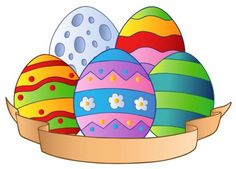 4. Porozmawiaj z rodzicami o wielkanocnych zwyczajach w Twoim domu. Możecie skorzystać z obrazkó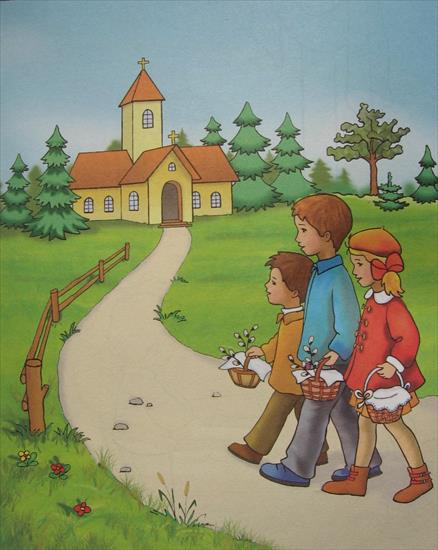 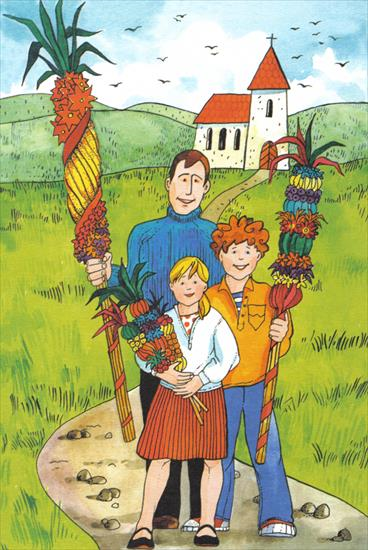 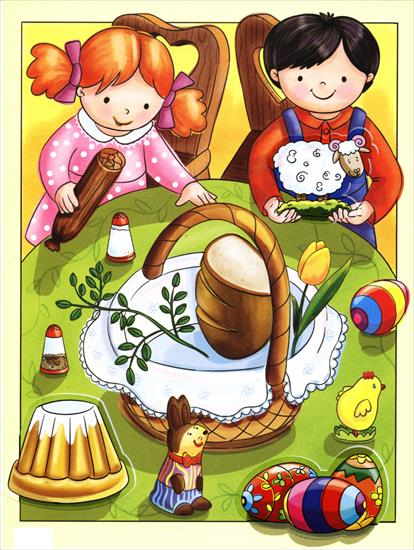 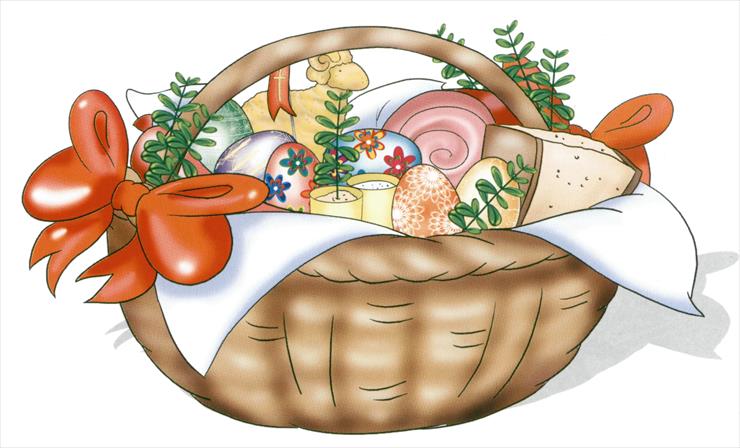 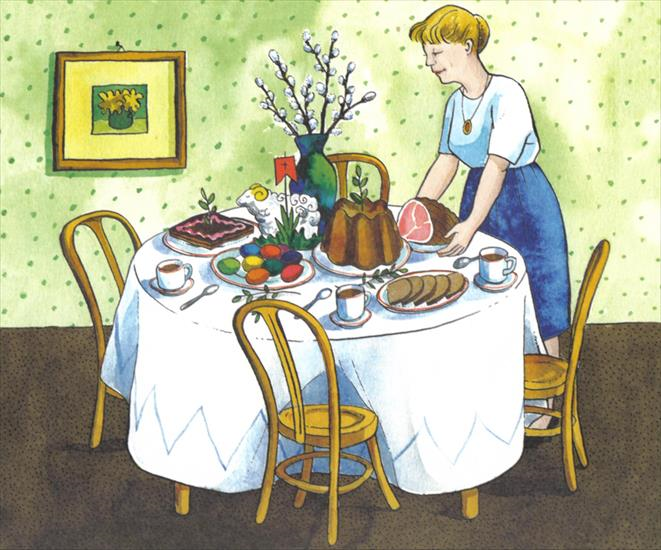 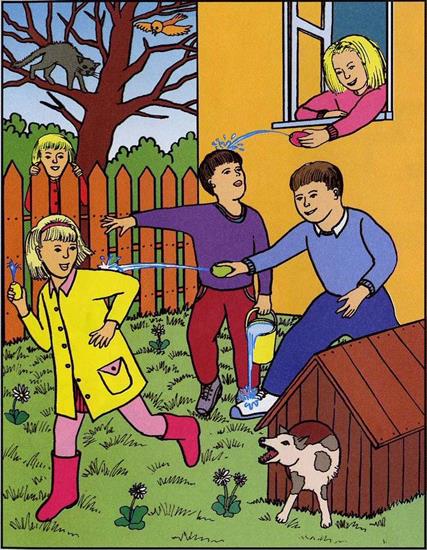 5.Zabawa ruchowa „Wielkanocne koszyki z pisankami”Dziecko porusza się po całym pokoju przy akompaniamencie skocznej muzyki. Na przerwę w muzyce zatrzymuje się i słucha, ile pisanek wpadło do koszyka ( rodzic gra np. na patyczkach, łyżkach itp.). Dziecko podaje liczbę pisanek.6. Pomaluj obrazek za pomocą farb lub pokoloruj kredkami.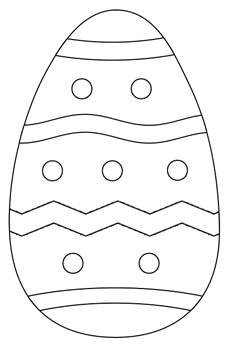 Obrazek maluchy.plZadania dodatkowe do dowolnego wykorzystania przez rodziców 	- MemoryPotnij karty. Ułóż obrazkami w stronę blatu. Gracze odkrywają po dwie karty. Jeżeli jest para – karty zabieramy. Jeżeli nie ma pary – karty wracają na stół.Obrazki wykorzystane ze stron: pl.depositphotos.com, mamotoja.pl, kolorki.net,stylowi.pl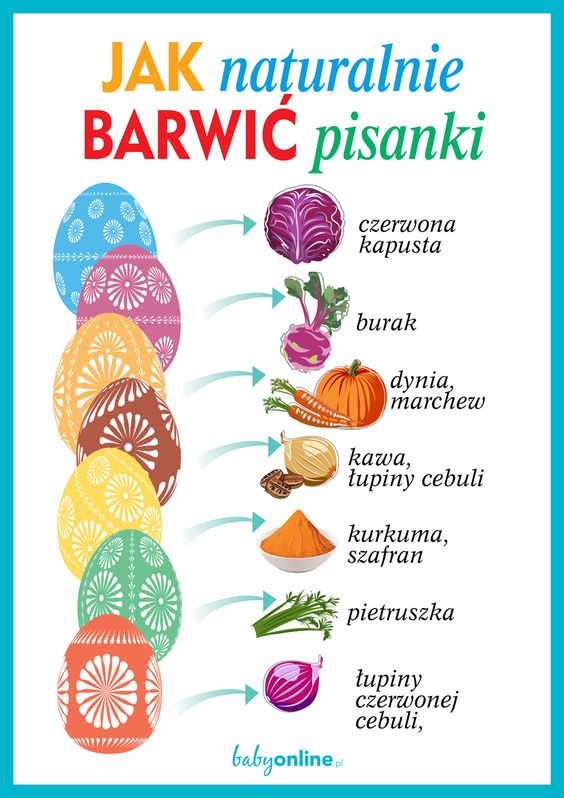 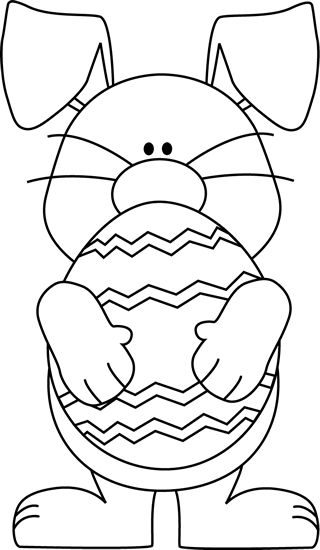 Jak narysować baranka?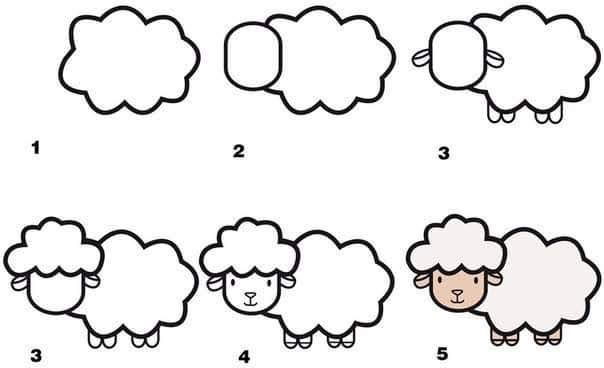 Połącz takie same obrazki.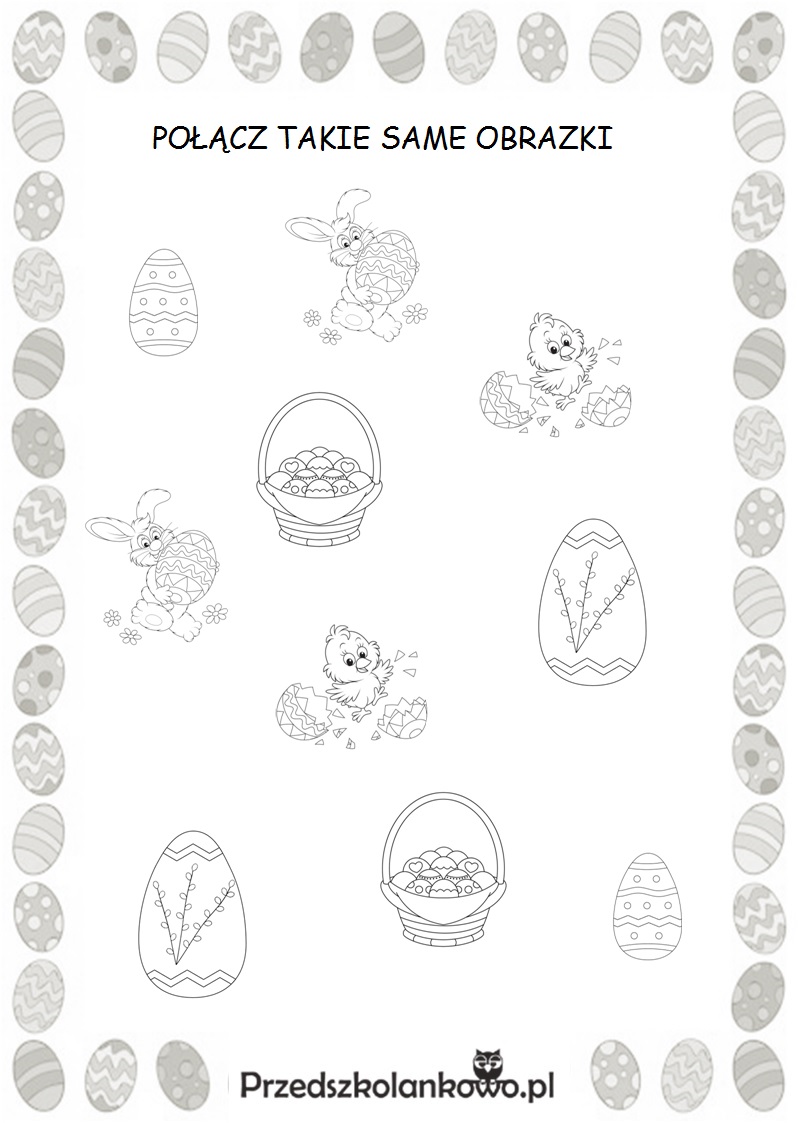 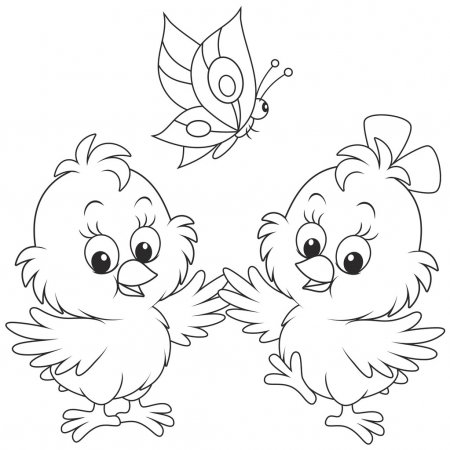 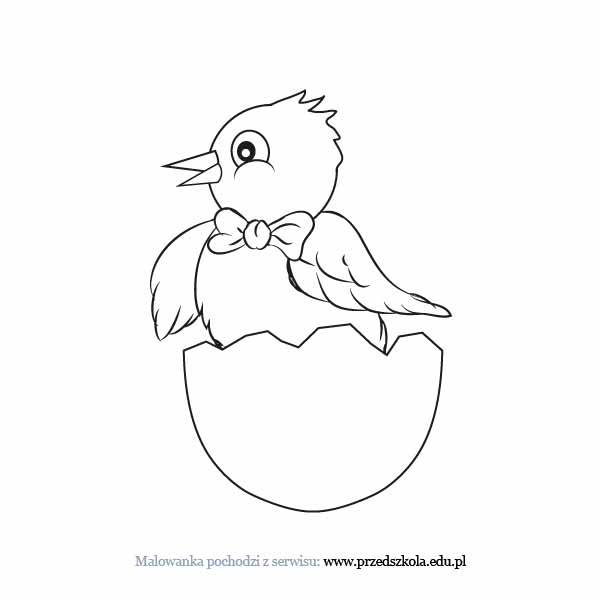 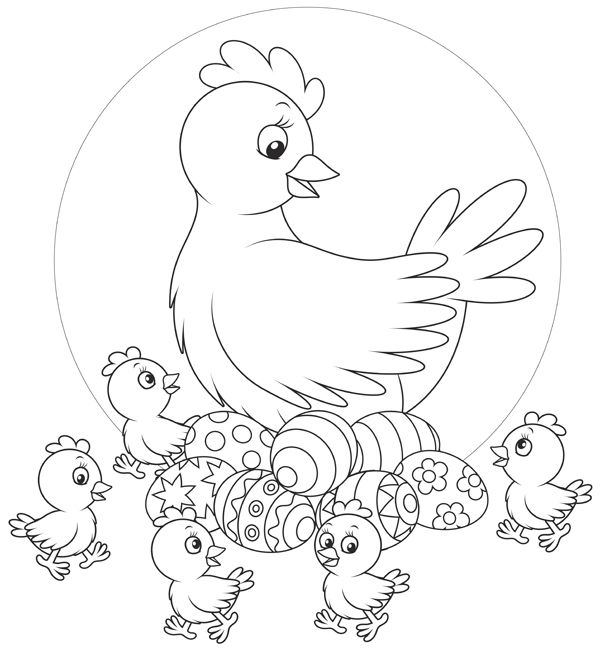 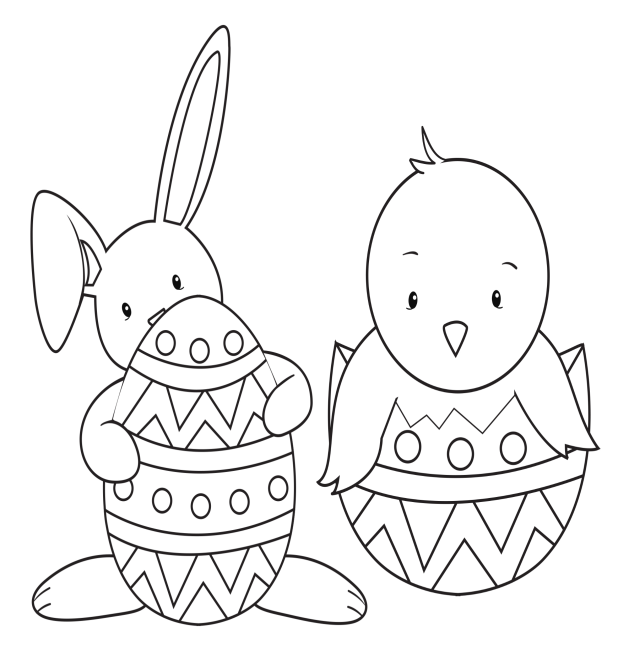 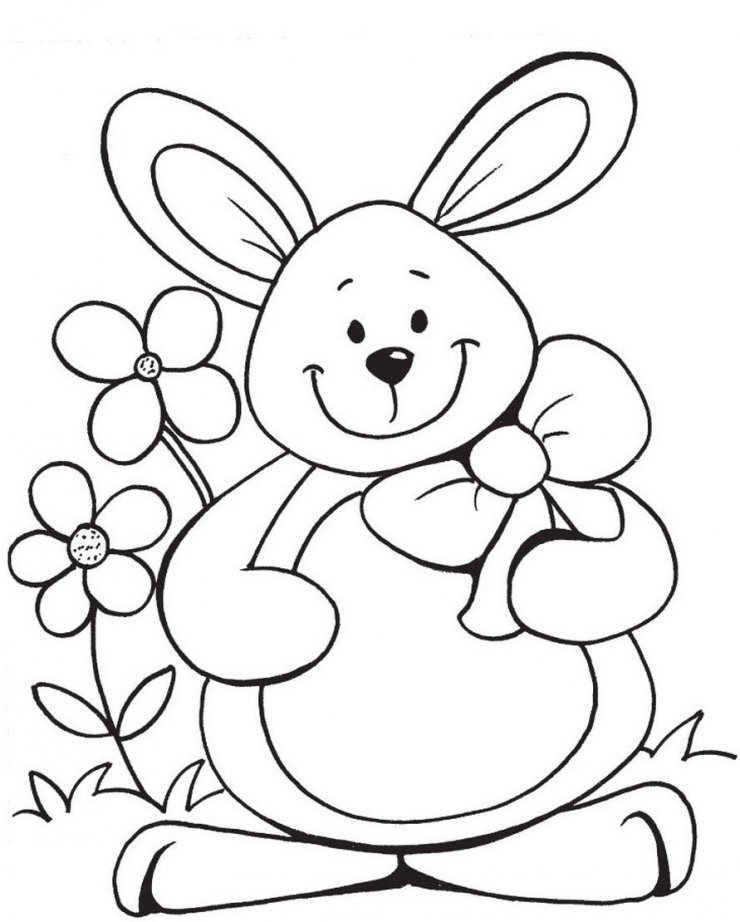 